※今日の学習内容※今日の宿題※次週の予定※連絡事項西大和学園補習校　中学部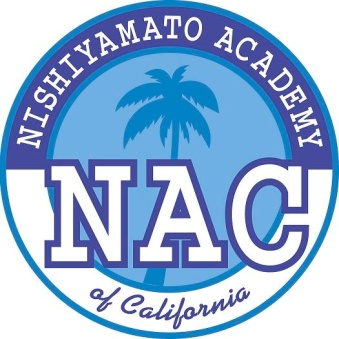 西大和学園補習校　中学部数学５月 12日の連絡　　7年　　　　　　　　　　　　　　　　さんへ　　7年　　　　　　　　　　　　　　　　さんへ・いろいろな計算・数学の宿題ノート：P18、19、20、21・文字の式の表し方